9020 Варна, ж.к. “Възраждане” до бл. 53, тел. : 052/506084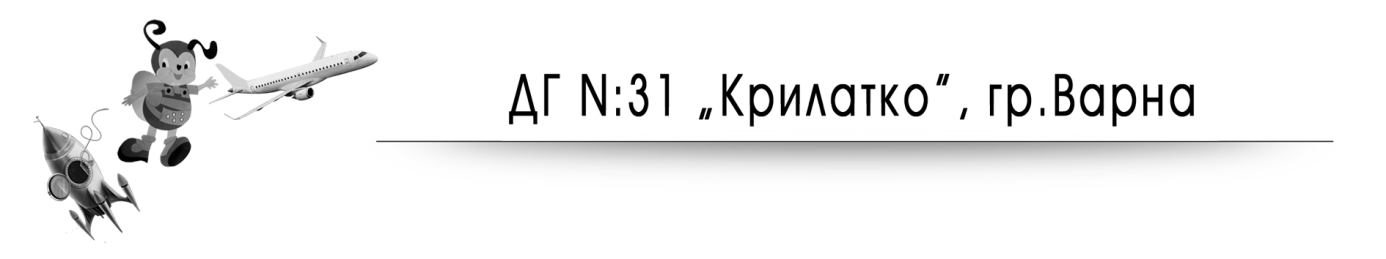 ДО ДИРЕКТОРА НА ДГ №31 ,,Крилатко‘‘гр. ВарнаЗ А Я В Л Е Н И ЕОт ………………………………………………………………………………………………………………………………..Родител на …………………………………………………………………..от ………………..групаУважаема госпожо Директор,Информирам Ви, че детето ми ………………………………………………ще посещава  поверената Ви детска градина от…………………………………………………………………………..Дата………………………                                            подпис…………………………….